НАРУЧИЛАЦКЛИНИЧКИ  ЦЕНТАР ВОЈВОДИНЕул. Хајдук Вељкова бр. 1, Нови Сад(www.kcv.rs)ОБАВЕШТЕЊЕ О ЗАКЉУЧЕНОМ УГОВОРУ У  ПОСТУПКУ ЈАВНЕ НАБАВКЕ БРОЈ 39-17-О, партија 16Врста наручиоца: ЗДРАВСТВОВрста предмета: Опис предмета набавке, назив и ознака из општег речника набавке: Набавка протетских имплантата кука, колена и рамена за потребе Клинике за ортопедску хирургију и трауматологију у оквиру Клиничког центра Војводине - Тотална цементна реверзна модуларна ендопротеза рамена33183100 – ортопедски имплантантиУговорена вредност: без ПДВ-а 1.491.485,75 динара, односно 1.640.634,33 динара са ПДВ-омКритеријум за доделу уговора: економски најповољнија понудаБрој примљених понуда: 1Понуђена цена: Највиша: 1.491.485,75 динараНајнижа: 1.491.485,75 динараПонуђена цена код прихваљивих понуда:Највиша: 1.491.485,75 динара Најнижа: 1.491.485,75 динараДатум доношења одлуке о додели уговора: 18.04.2017.Датум закључења уговора: 24.04.2017.Основни подаци о добављачу:„Makler“ д.о.о., ул. Београдска бр. 39, БеоградПериод важења уговора: до дана у којем добављач у целости испоручи наручиоцу добра која су предмет овог уговора у максималној вредности до износа из члана 2. овог уговора, односно најдуже шест месеци од дана закључења овог уговора.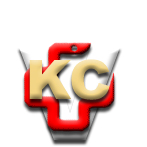 КЛИНИЧКИ ЦЕНТАР ВОЈВОДИНЕ21000 Нови Сад, Хајдук Вељка 1, Србија,телефон: + 381 21 487 22 05; 487 22 17; фаx : + 381 21 487 22 04; 487 22 16www.kcv.rs, e-mail: uprava@kcv.rs, ПИБ:101696893